Близько 7500 приватних домогосподарств в Україні встановили сонячні панелі Станом на кінець 2018 р. близько 7,5 тис. українських родин встановили сонячні електростанції (СЕС) загальною потужністю майже 160 МВт.Ці домогосподарства інвестували 151 млн євро у такі СЕС. «Важливо, що більше половини усіх СЕС, а саме – майже 4500 - інстальовано у 
2018 році. Це у понад 2 рази більше, ніж у 2017 році (1901 родина)», - прокоментував результати моніторингу Голова Держенергоефективності Сергій Савчук. 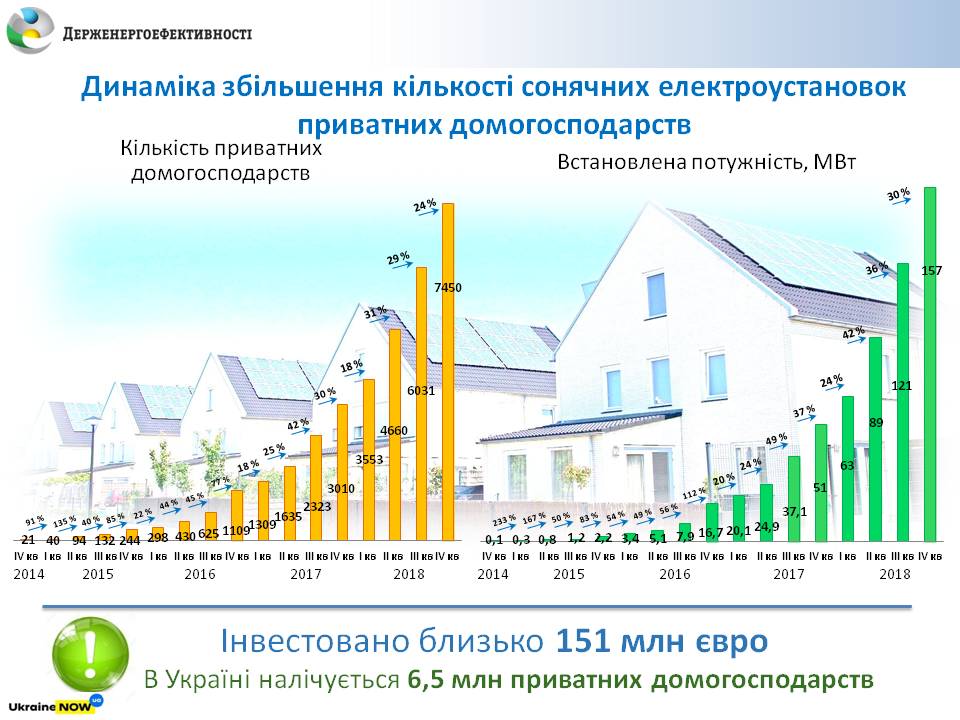 ТОП-5 областей, де встановлено найбільше сонячних станцій у домогосподарствах:882 – Дніпропетровська;838 – Київська;664 – Тернопільська;484 – Івано-Франківська;469 – Кіровоградська.Такий стрімкий попит на сонячні панелі засвідчує, що у 2015 р. спільно з Агентством розроблено та Парламентом прийнято по-справжньому ефективний Закон України № 514-VIII (http://zakon.rada.gov.ua/laws/show/514-19), завдяки якому:населення може встановлювати до 30 кВт СЕС та реалізовувати надлишок електроенергії за  «зеленим» тарифом;домогосподарства заощаджують на рахунках за електроенергію;відкривається значний ринок використання сонячних панелей та з’являються можливості для встановлення заводів із виробництва такого обладнання.Крім того, як пояснив С.Савчук, законопроектом від 05.12.2018 № 8449-д (http://w1.c1.rada.gov.ua/pls/zweb2/webproc4_1?pf3511=65076), який готується до другого читання у Парламенті, передбачається можливість для домогосподарств встановлювати СЕС потужністю до 50 кВт. 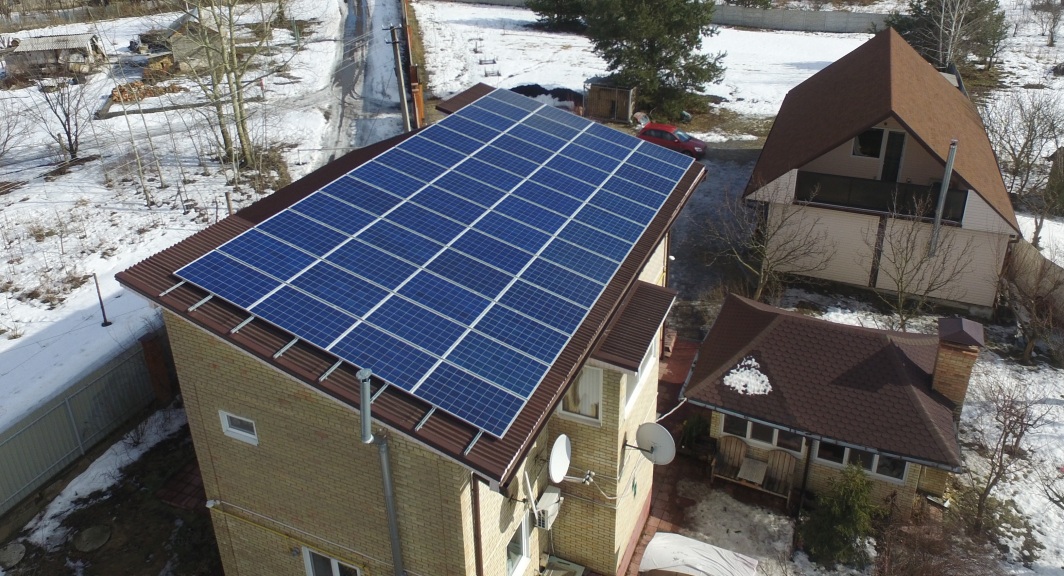 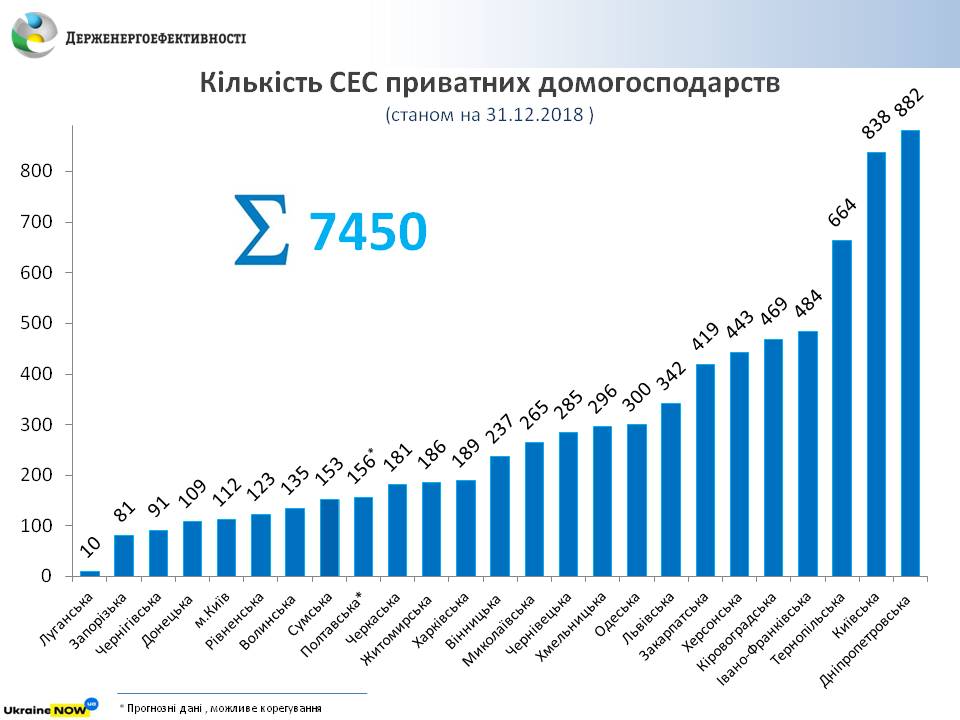 Управління комунікації та зв’язків з громадськістю Держенергоефективності